PresentaciónEn cumplimiento a la Ley de Acceso a la Información Pública, decreto legislativo No. 534 de fecha 2 de diciembre de 2010, publicada en el diario oficial tomo 371, no. 70 del 8 de abril de 2011 y tomando como referencia la norma internacional para descripción de instituciones con acervo archivístico ISDIAH (1º. Ed.) La Comisión Nacional de la Micro y Pequeña Empresa (CONAMYPE), como ente  gubernamental, es la encargada de generar y custodiar toda aquella información documental, bibliográfica producida desde su fundación en el año 1996 hasta la fecha; siendo el objetivo principal de la presente guía promover el acceso a la información veraz y especifica acorde a la naturaleza institucional, como apoyo al desarrollo cultural-económico-social de El Salvador.   IntroducciónEl presente documento se deriva del cumplimiento de los lineamientos contenidos en la Ley de Acceso a la Información Pública de El Salvador, siendo su utilidad para realizar la descripción institucional en la que se detallan los fondos documentales administrativos, legales e informativos, así cómo mostrar los puntos de referencia habilitados para efectuar las solicitudes de información en cada dependencia de la Comisión Nacional de la Micro y Pequeña Empresa (CONAMYPE).Esta guía es un instrumento descriptivo de la naturaleza operativa de CONAMYPE, los servicios que presta en materia de apoyo a la investigación; orientada a la consulta documental para todos aquellos usuarios que soliciten información.DefinicionesCEDART:  Centro de Desarrollo ArtesanalCRDEL:  Centro Regional de Desarrollo Económico Local CDMYPE: Centro de Desarrollo de la Micro y Pequeña EmpresaIdentificador: código ISO de país (SV) y el nombre de la institución a describir.Forma autorizada del nombre: se colocara el nombre completo de la institución a describir.     Forma paralela: se colocará las siglas o abreviaturas con las cuales de forma autorizada se reconoce la institución a describir.Fondo: conjunto de impresos y manuscritos que tiene una biblioteca.Tipo de institución que conserva los fondos documentales: se describe a que rubro pertenece la institución y su carácter de operación; si ésta es de carácter público ó privado. Ejemplo: Institución de Educación Superior gubernamental ó Institución de Educación Superior del sector privado.Historia de la institución que custodia los fondos documentales: describe la historia de la institución, desde su fundación hasta su vida actual de operación.Contexto cultural geográfico: marco de operación de la institución a describir.Atribuciones y fuentes  legales: todas aquellas leyes relacionadas al marco de  operación legal de la institución a describir. Gestión de documentos y política de ingresos: se detalla la producción de la información documental, así como también la política de ingreso documental de otras instancias, si este fuese el caso.Notas de mantenimiento: Nombre del Responsable  de la elaboración y mantenimiento de la actualización de la información. Archivo de gestión ó archivo de oficina: está bajo la responsabilidad y manejo directo de cada dependencia o unidad administrativa de una institución. Está formado por la documentación producida recientemente, es decir, la que se está aún tramitando, así como también, la de uso frecuente dentro de cada dependencia. Tiene plena vigencia jurídica, contable y administrativa.Archivo central: también denominado “Archivo Administrativo” y es el que está formado por la documentación proveniente de las transferencias recibidas de las distintas oficinas de la institución. Este archivo centraliza la documentación que ya no es objeto de uso frecuente en los archivos de oficina, pero cuyo valor administrativo aún no ha prescrito, y todavía podría ser objeto de consultas por parte de la administración o de los ciudadanos. Se ubicara físicamente en los locales destinados para el Archivo, y esta bajo responsabilidad del Archivista asignado por la Institución.Descripción de la GuíaA continuación se describe las partes de la guía5. Documentos de Referencia:Ley de Acceso a la Información Pública.ISDIAH. Norma internacional para describir instituciones que custodian fondos de archivo6.  Anexos:   N/A7. Control de Cambios1. ÁREA DE IDENTIFICACIÓN1. ÁREA DE IDENTIFICACIÓNIdentificador SV-CONAMYPEEl Salvador-Comisión Nacional de la Micro y Pequeña EmpresaForma Autorizada del NombreComisión Nacional de la Micro y Pequeña EmpresaForma ParalelaCONAMYPETipo de Institución que conserva los Fondos DocumentalesEntidad Gubernamental que tiene como finalidad el desarrollo de las Micros y Pequeñas Empresas.Ciclo Vital: Archivos de Gestión, Archivo Central.2. ÁREA DE CONTACTO2. ÁREA DE CONTACTO2.1 Localización         y DirecciónOficina de Unidad de Acceso a la Información PúblicaArchivo Central25 Avenida  Norte y 25 Calle Poniente,  edificio Gazzolo, San  Salvador. Lunes a viernes de 7:30 a.m. a 4:30 p.m.2.2 Teléfono,        Fax, Correo        electrónicoOficina de Unidad de Acceso a la Información Pública (Archivo Central)Teléfonos: 2121-1300,  2121-1380, 2121-1377, Fax: 2121-1374 correo electrónico:  ealvarenga@conamype.gob.sv   emejia@conamype.gob.sv   2.3  ContactoOficina de Unidad de Acceso a la Información Pública.Oficial de Información y  Responsable de Archivo Institucional3. ÁREA DE DESCRIPCIÓN3. ÁREA DE DESCRIPCIÓN3.1 Historia de        la Institución        que custodia         los fondos          documentales3.1 Historia de        la Institución        que custodia         los fondos          documentalesLa CONAMYPE por decreto ejecutivo está conformada por representantes propietarios y suplentes de organizaciones gremiales del sector, organizaciones no gubernamentales (ONG), programas nacionales de apoyo a la MYPE, representantes nombrados por el Presidente de la República, todos ellos coordinados por el Ministro de Economía, quien asume el cargo de presidente de la Comisión Nacional.A nivel organizativo, CONAMYPE está conformado por Direcciones, Gerencias, Jefaturas, Técnicos(as).A continuación se presenta la estructura organizativa. 3.2  Contexto                      Cultural           Geográfico3.2  Contexto                      Cultural           GeográficoFomento de la economía territorial Apoyar a la Micro y la Pequeña Empresa, con la perspectiva de crear empleos masivos, dignos y sostenibles en los municipios de El Salvador; estableciendo las bases para la construcción de una economía solidaria sustentada en valores y principios como la igualdad, la solidaridad, la cooperación, la generación de empleos y la promoción humana y social. 
Para ello trabaja de la mano con los gobiernos municipales, gobernadores y las instituciones públicas y privadas que se encuentren en el territorio, contribuyendo al desarrollo económico local a partir del fortalecimiento del tejido productivo y empresarial en los municipios.Desarrollo de la competitividad de los sectores estratégicos que potencializan a las MYPE.La estrategia de trabajo de la CONAMYPE es sectorial y territorial, ello significa que la institución tendrá como objetivo trabajar por el desarrollo a los segmentos (cuenta propia, Micro y Pequeña Empresa), con estrategias diferentes que correspondan a las características, condiciones y realidades de cada uno. CONAMYPE interviene en todo el territorio a través siete oficinas regionales, tres Centros de Desarrollo Artesanal y dos Ventanillas de Empresarialidad Femenina.CONAMYPE desarrolla el modelo de alianza público-privada-academia a través de diez Centros de Desarrollo de la Micro y Pequeña empresa (CDMYPE) los cuales , se han establecido con alianza de universidades, asociaciones municipales y organizaciones sin fines de lucro importante aliado para CONAMYPE en la implementación del modelo. De esta forma, CONAMYPE ha logrado  descentralizar y acercar los  servicios más integrales que demandaban los emprendedores y empresarios, contribuyendo además con el desarrollo territorial. Contribuir al mejoramiento del entorno MYPELa CONAMYPE tiene como objetivo generar un marco jurídico y una política nacional para las MYPE, de modo que tengan las condiciones apropiadas para entrar en procesos de formalización que les permitan aprovechar todas las oportunidades que el Gobierno de El Salvador proporcionara para su participación en compras gubernamentales y su inserción en el mercado nacional, regional e internacional.
Desarrollo organizacional de la CONAMYPE, de manera permanente, innovadora, eficiente y comprometida con el desarrollo del país.Para que CONAMYPE logre llevar  a cabo su trabajo es necesario que se fortalezca organizacionalmente, para lo cual se requiere que la institución tenga una  actuación innovadora, permanente, eficiente y comprometida con el desarrollo del país. Para que esto sea posible, la institución implementara una serie de acciones que fortalecerán las competencias del personal, la mejora del clima organizacional y la implementación de instrumentos de apoyo.Ejes TransversalesLa CONAMYPE velará por que se cumplan los siguientes ejes transversales, los cuales articulan todo su accionar hacia la micro y pequeña empresa:Colocar a la persona como centro de la acción de la CONAMYPEIncorporar la equidad de género en la política y las estrategias institucionales Fomentar en las MYPE una cultura responsable con el medio ambienteFomentar los lazos de cooperación de los organismos e instancias de apoyo al sector a nivel centroamericano.Implementar mecanismos de transparencia y rendición de cuentas de la gestión.3.3 Atribuciones y       Fuentes            LegalesLas políticas o normas de operación giran en torno al marco legal de la institución cuyo origen de fundación como ente público lo encontramos en el Decreto Legislativo N º 39, de fecha 8 de Mayo de 1996 en el cual se crea a la Comisión Nacional de la Micro y Pequeña Empresa CONAMYPE, en iniciativa del Órgano Ejecutivo con la finalidad de crear políticas de desarrollo de la Micro y Pequeña Empresa, cuyo objetivo principal es coordinar funciones con instituciones públicas y privadas, nacionales e internacionales, programas de acción, ofertas de servicios, asistencia técnica y financiera que impulsen la estrategia de desarrollo económico del país a través de la Micro y Pequeña Empresa.CONAMYPE está obligada a actuar dentro del marco jurídico siguiente:Constitución de la República de El Salvador Ley de Fomento de la ProducciónLey Orgánica de Administración Financiera del EstadoLey General de Prevención de Riesgos en su Lugar de TrabajoLey del Sistema Financiero para Fomento al DesarrolloLey del Sistema de Ahorro para pensionesLey del Sistema de Garantías Recíprocas para la Micro, Pequeña y Mediana Empresa Rural y Urbana. Ley del Seguro SocialLey de la Corte de Cuentas de la República de El SalvadorLey de Ética GubernamentalLey de Acceso a la Información PúblicaDisposiciones Generales del Presupuesto Decreto de Creación de CONAMYPESegún los artículos 42 y 43 de la Ley de Acceso a la Información Pública se determina la obligación institucional de crear un sistema de archivo y designar un funcionario responsable de la creación de estrategias del flujo documental; así como de la organización y clasificación del patrimonio documental de respaldo de las  políticas, responsabilidades legales y administrativas de la Institución, de los documentos generados por los funcionarios de un servicio u organismo público, en cumplimiento de sus funciones como tales, y de los documentos generados por mandatos del servicio a personas naturales y jurídicas externas. En este sentido, todo documento tiene información y, consecuentemente, se hace imprescindible su control.3.4 Estructura         Administrativa3.4 Estructura         AdministrativaEn este apartado se detalla todas las unidades administrativas que conforman CONAMYPE; como también la asignación de códigos por unidades, para la organización de los archivos se utilizará la clasificación y la ordenación documental, con éstas dos operaciones las diferentes agrupaciones documentales producidas por la CONAMYPE se integrarán en forma jerárquica y con criterios orgánicos o funcionales.Por medio de la clasificación  institucional, funcional y por asunto, se separar o dividen los documentos estableciendo clases y grupos homogéneos; y a través de la ordenación serán unidos los documentos de cada grupo tomando como referencia los métodos alfabéticos, numéricos, cronológicos y  geográficos.A continuación se describen cada una de las clasificaciones: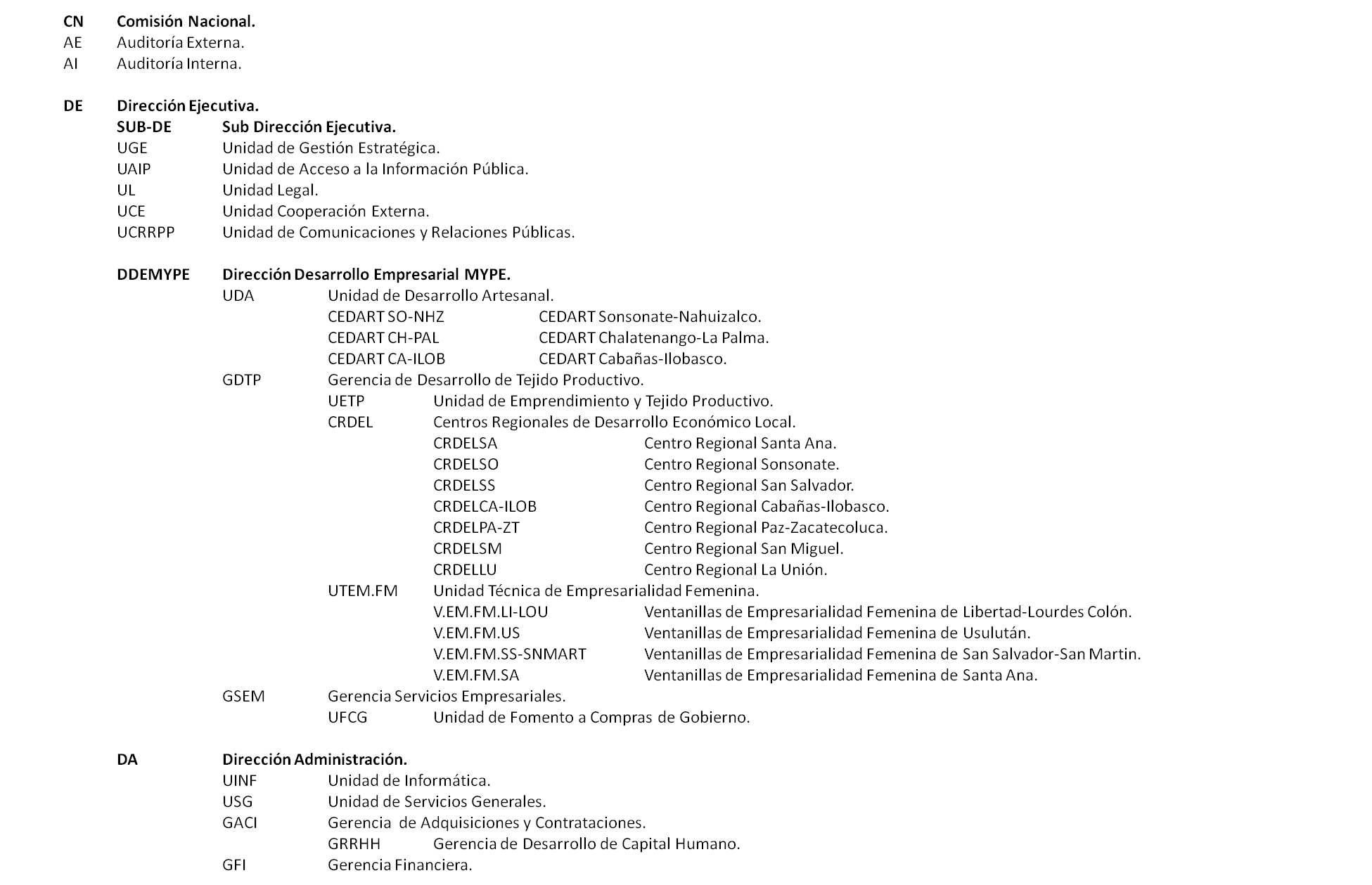 3.5 Gestión de         Documentos y         Política de         IngresosEn la     El  Sistema de Archivo de CONAMYPE será aplicado en todos los archivos activos ubicados en las diferentes dependencias operativas y administrativas, los que se denominarán Archivos de Gestión y se creara el Archivo Central. Cada acción de transferencia será coordinada y supervisada para implementar dinámicas de trabajo eficientes que faciliten la recuperación de los documentos.            Se conocerá y detallará la dinámica de flujo documental en cada una de las unidades que conforman la Comisión Nacional de la Micro y Pequeña Empresa (CONAMYPE). Los ingresos de documentos se efectúan por generación propia y transferencia a depósito central.3.6 EdificioEl sistema de archivo estará ubicado en el edificio Gazzolo, donde se albergaran todos los archivos de gestión. El sistema de archivos desarrollará el flujo documental normando a su vez los procesos de producción documental emitidas por las demás sedes regionales ubicados en el interior del país.El Archivo Central  estará  ubicado  en las instalaciones de la 75 avenida Norte, Calle al Mirador, San Salvador, y en el mismo se cuenta con cinco locales los cuales albergaran en cada uno 7 metros lineales de estantería, donde resguardaremos 6.7 metros lineales de documentación concerniente a los años 2009 en retrospectiva. En la actualidad los depósitos destinados para este propósito, han sufrido traslados internos debido al alto volumen documental que producen y al poco espacio físico asignado, las oficinas con los archivos de gestión y bodegas institucionales están aún en proceso de aclimatar sus áreas para cumplir con el fin principal de orden, prontitud de localización documental, administración y conservación documental. 3.7 Secciones y         otras         colecciones       custodiadasLos fondos documentales datan de la creación de la institución en el año de 1996 como Comisión Nacional de la Micro y Pequeña Empresa.Fondos documentales de cada dirección, gerencia, departamentos y unidades ubicadas en cada una de las oficinas administrativas las cuales están en proceso de organización en el sistema de archivos institucionales y que estarán formados por varios archivos de gestión que darán pauta para la creación del Archivo Central Institucional.Parte de esta información está en proceso de ser ordenada cronológicamente y en atención a criterios de procedencia, los cuales darán inicio al  proceso de clasificación de los documentos según normas archivísticas internacionales para descripción documental.3.8 Instrumentos       de        descripción,        guías y        publicaciones       custodiadasEn la actualidad CONAMYPE solo cuenta con el inventario documental de  información detallado por unidades productoras, correspondiente al período  2010-2012. Éste se encuentra disponible para su consulta. Actualmente se está en el proceso de organización documental que generara catálogos actualizados, los cuales estarán basados en normas archivísticas, tanto en formato impreso como digital y que tienen como principal propósito la accesibilidad de información para los usuarios que la requieran.4. ÁREA DE ACCESO4. ÁREA DE ACCESO4.1 Horarios de       AperturaUnidad de Acceso a la InformaciónArchivo Central25 avenida  norte y 25 calle poniente edificio Gazzolo San  Salvador. Lunes a viernes de 7:30 a.m. 12 m y 1:00 pm a 4:30 p.m.Cerrado: Días asueto y vacaciones.4.2 Condiciones y       Requisitos       para       el usuarioLa solicitud de Información se presenta al Oficial de Información Institucional, en dicha solicitud se indica qué tipo de información se solicita. Posteriormente el Oficial de información gestiona internamente con las diferentes instancias, dicha petición.El acceso a la información es libre y gratuito para todo el ciudadano previo presentación del Documento Único de Identidad Personal (DUI) ó pasaporte, carné de minoridad, carnet de residencia en el caso de usuarios extranjeros que requieran información.Únicamente se requerirá autorización expresa del Responsable de Archivo para la consulta de:-Documentación en mal estado de conservación o en restauración.-Documentación en proceso de clasificación y descripción.-Fondos especiales (sellos, mapas, planos, manuscritos y otros).-Originales que están disponibles o copia digital.El investigador puede solicitar un máximo de tres unidades de instalación al mismo tiempo, excepto cajas, carpetas, legajos y materiales especiales, que se consultarán de uno en uno, pudiéndose efectuar nuevas peticiones a medida que se vayan devolviendo las unidades consultadas. 4.3 Accesibilidad4.3 Accesibilidad4.3 AccesibilidadLa ubicación de la infraestructura de la Unidad de Acceso a la Información de CONAMYPE se encuentra en: Oficinas Centrales 25 Avenida Norte y 25 Calle Poniente edificio Gazzolo    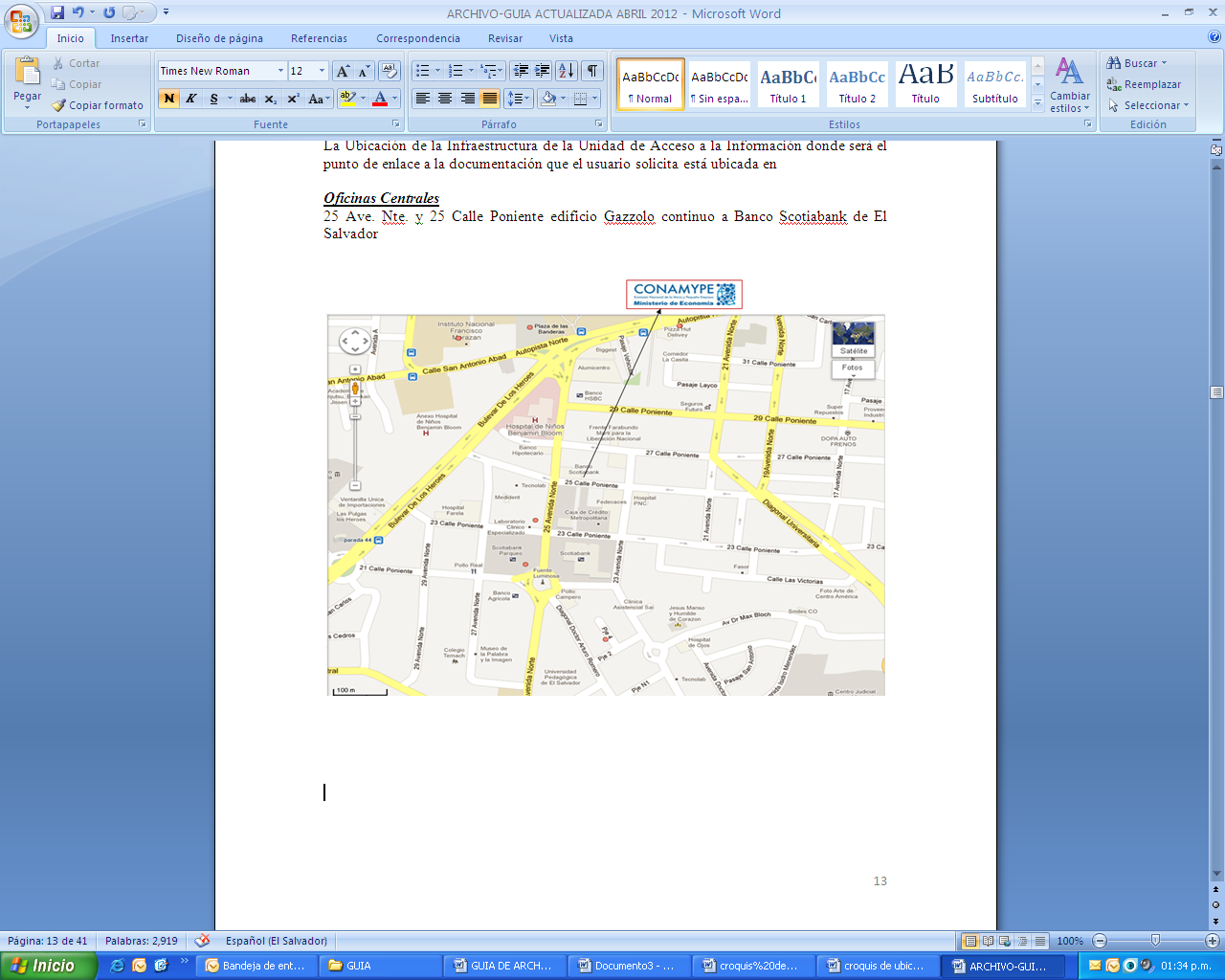 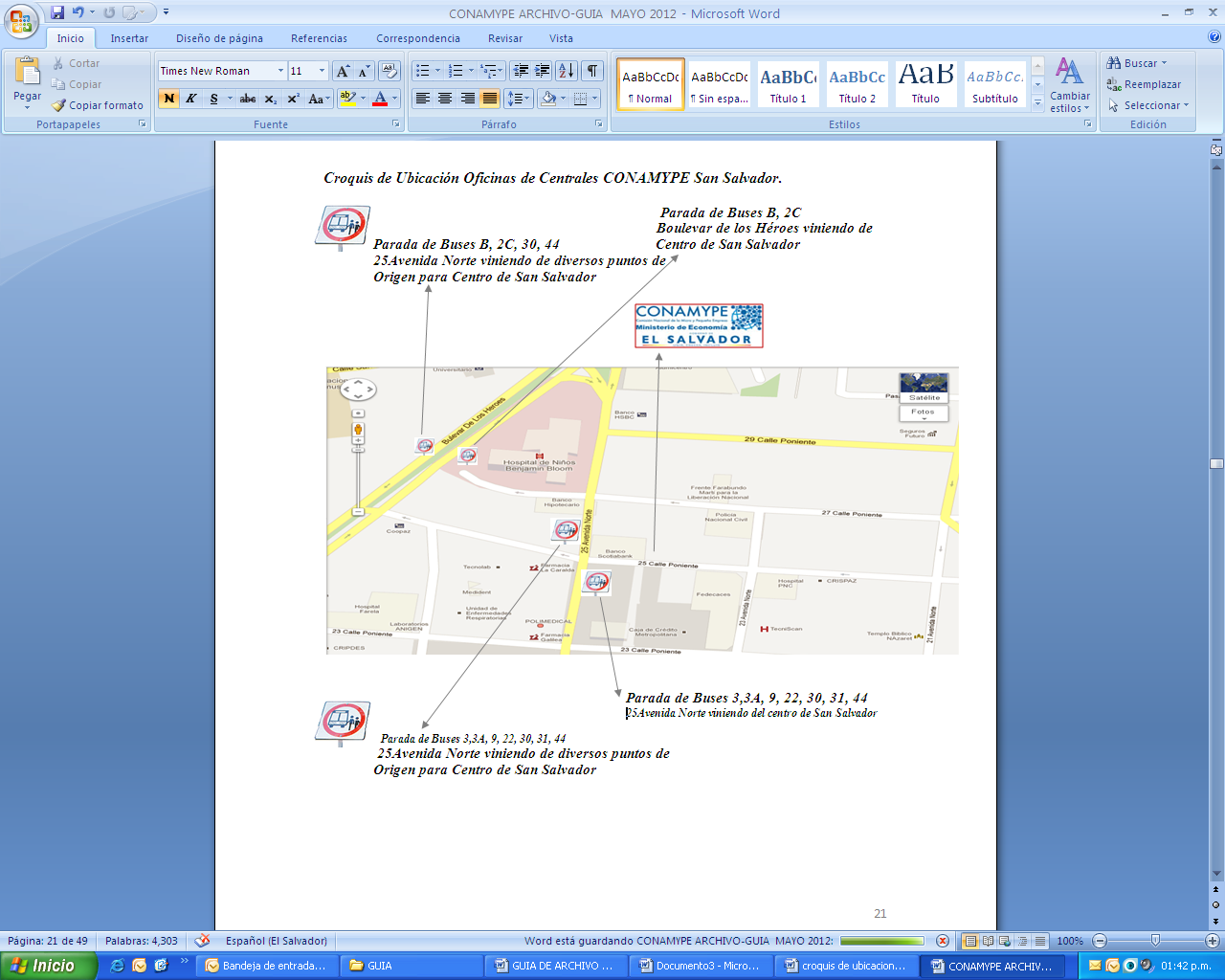 Sitio web de Ubicación de InformaciónConsulte en el sitio web de CONAMYPE  http://www.conamype.gob.sv, Portal de Gobierno Transparente, en el que puede descargar todos aquellos documentos que sean de su interés. Estos relacionados con la  información oficiosa señalada en el artículo 10 de la “Ley de acceso a la información pública.” 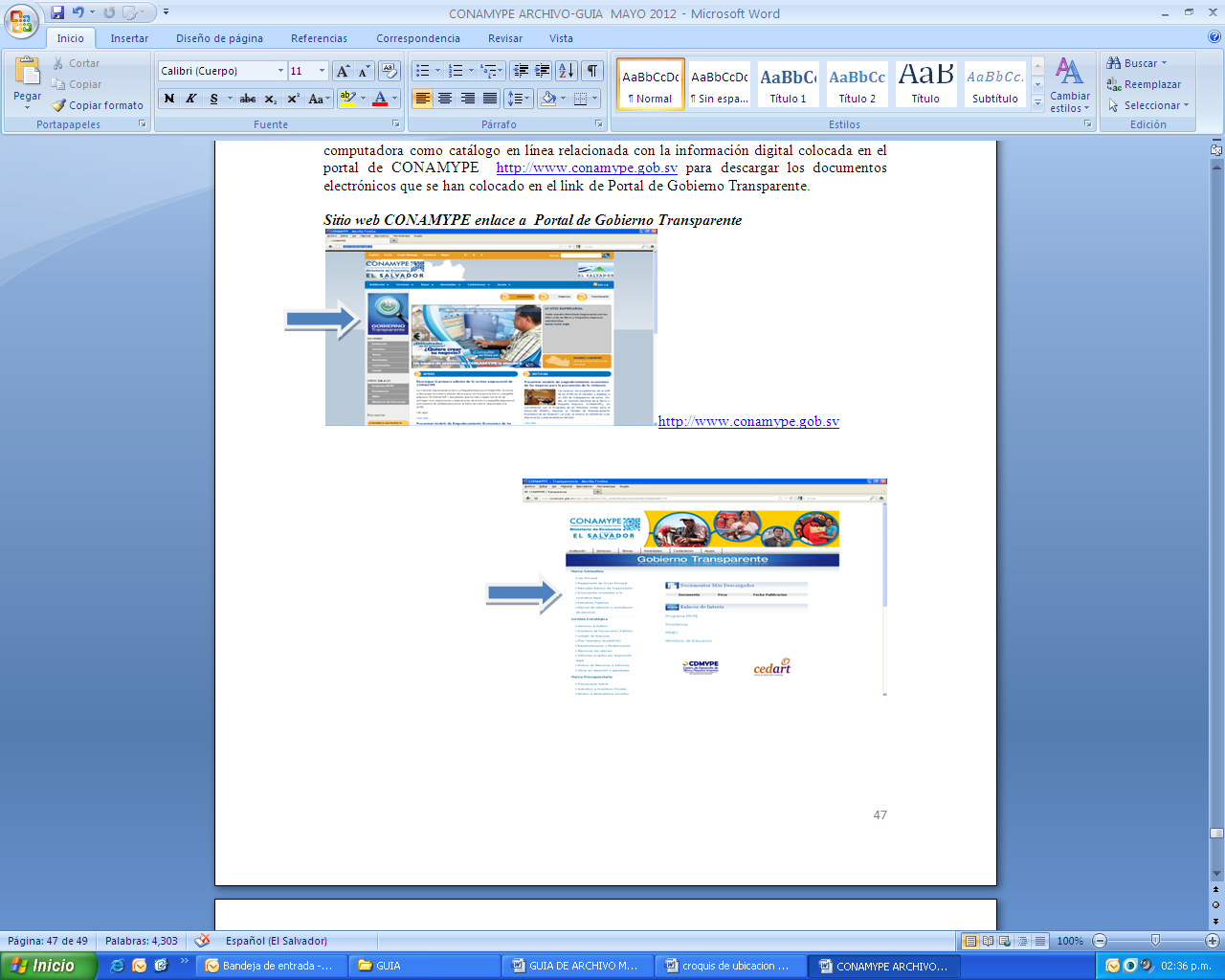 5. ÁREA DE SERVICIOS5. ÁREA DE SERVICIOS5.1 Servicios de       Ayuda a la        InvestigaciónEl Archivo a través de las solicitudes dirigidas a la Unidad de Acceso a la Información facilita el asesoramiento en la búsqueda y localización de documentos: brinda una orientación inmediata y personalizada al investigador sobre los fondos documentales del archivo, así como la respectiva sugerencia y remisión a otros archivos como fuentes de investigación.A través del Oficial de Información se resuelven las consultas por correo electrónico y toda aquella solicitud de información la cual tendrá una resolución y tiempo de  respuesta.5.2 Servicios de       reproducciónEl archivo ofrece la reproducción de sus fondos documentales, con los límites, tarifas y formas de pago establecidas por la Institución (CONAMYPE) que cobrara el costo del papel y fotocopia, pero no la información emitida.5.3 Espacios       PúblicosDentro de las instalaciones de CONAMYPE se cuenta con baños (ambos sexos) para personas que visitan y consultan información.6. ÁREA DE CONTROL6. ÁREA DE CONTROL6.1 Identificación        de la          descripciónSV-CONAMYPE6.2 Identificador       de la       InstituciónComisión Nacional de la Micro y Pequeña Empresa (CONAMYPE)6.3 Notas de      Mantenimiento   Responsable de Archivo de CONAMYPENo de RevisiónMotivo del Cambio01Actualización de códigos de acuerdo a estructura organizativa